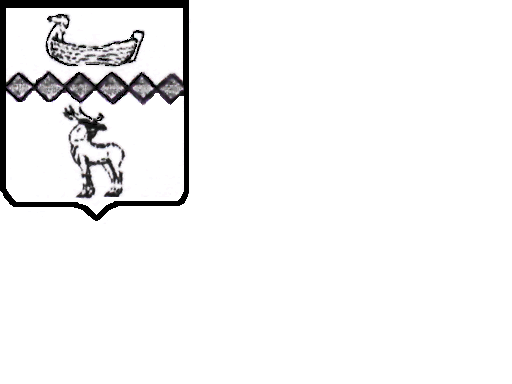 Российская ФедерацияНовгородская областьДУМА ПАРФИНСКОГО МУНИЦИПАЛЬНОГО РАЙОНАРЕШЕНИЕ (ПРОЕКТ)принято Думой Парфинского муниципального района 29 ноября 2023 годаВ соответствии с частью 8 статьи 37 Федерального закона от 06 октября 2003 года №131-ФЗ «Об общих принципах организации местного самоуправления в Российской Федерации», Уставом Парфинского муниципального района и по представлению Главы муниципального районаДума Парфинского муниципального районаРЕШИЛА:1. Внести изменения в структуру Администрации Парфинского муниципального района, утвержденную решением Думы муниципального района от 29 января 2008 года №251, изложив её в новой прилагаемой редакции.2. Настоящее решение вступает в силу с 29.11.2023 года.3. Опубликовать решение в периодическом печатном издании «Парфинский Вестник» и разместить на официальном сайте Администрации Парфинского муниципального района в информационно-телекоммуникационной сети «Интернет».Проект подготовила и завизировала:Управляющий  делами администрациимуниципального района                                                             К.А. МошниковаСрок проведения независимой антикоррупционной экспертизы с 07.11.2023 по 14.11.2023Лист согласования проекта решения Думы Парфинского муниципального района «О внесении изменений в структуру Администрации  муниципального района»СОГЛАСОВАНО:Председатель комитета финансов	Администрации муниципального района		                            Е.В. ШмелёваГлавный специалист-юрист отдела правовой работыАдминистрации муниципального района		                   Е.Н. МуллахметоваЗаведующий отделом бухгалтерского учетаАдминистрации муниципального района                                    О.В. СадчиковаГлавный специалист по кадровой работеАдминистрации муниципального района                                      В.Е. Путилина«Приложение  к решению Думы муниципального района «О внесении изменений вструктуру Администрациимуниципального районаСТРУКТУРААдминистрации Парфинского муниципального районаАдминистрация муниципального района формируется Главой Парфинского муниципального района и состоит из Главы Парфинского муниципального района, являющегося по должности Главой администрации муниципального района, первых заместителей Главы администрации, заместителей Главы администрации, управляющего делами администрации муниципального района, отраслевых (функциональных) органов, муниципальных служащих, служащих Администрации муниципального района, не входящих в состав отраслевых (функциональных) органов. К отраслевым (функциональным) органам относятся: Комитет ЖКХ, строительства, дорожного хозяйства, благоустройства и чрезвычайных ситуаций Администрации муниципального района; Комитет по управлению муниципальным имуществом Администрации муниципального района; Комитет экономического развития, сельского хозяйства и природопользования Администрации муниципального района; Комитет финансов Администрации муниципального района; Комитет образования и спорта Администрации муниципального района; Управление по обеспечению деятельности Администрации муниципального района; Отдел архитектуры и муниципального контроля Администрации муниципального района; Отдел закупок Администрации муниципального района; Отдел бухгалтерского учета Администрации муниципального района; Отдел культуры и архивного дела Администрации муниципального района; Отдел записи актов гражданского состояния Администрации муниципального района; Отдел правовой работы Администрации муниципального района; Отдел по молодежной политике Администрации муниципального района;Отдел по кадровой работе; Главный специалист по мобилизационной подготовке Администрации муниципального района».УКАЗАТЕЛЬ РАССЫЛКИРешение Думы (проект)  от                     №       (вид документа)«О внесении изменений в структуру Администрации  муниципального района»О внесении изменений в структуру Администрации  муниципального района№ п/пНаименование адресата (должностное лицо, структурное подразделение, орган исполнительной власти области и др.)Количество экземпляров1.Управляющий делами администрации муниципального района12.Комитет финансов Администрации муниципального района13.Отдел бухгалтерского учета Администрации муниципального района14.Комитет образования и спорта Администрации муниципального района15.Главный специалист по кадровой работе16.Дело1Итого6